О внесении изменений в Устав муниципального образования Жемчужинское сельское поселение Нижнегорского района Республики КрымВ целях приведения Устава муниципального образования Жемчужинское сельское поселение в соответствие с Федеральными законами от 06.10.2003 № 131- ФЗ «Об общих принципах организации местного самоуправления в Российской Федерации», от 30.12.2021 № 459-ФЗ «О внесении изменений в Федеральный закон «О защите населения и территорий от чрезвычайных ситуаций природного и техногенного характера», руководствуясь Уставом муниципального образования Жемчужинское сельское поселение Нижнегорского района Республики Крым, Жемчужинский сельский совет Нижнегорского района Республики КрымРЕШИЛ:1. Внести в Устав муниципального образования Жемчужинское сельское поселение Нижнегорского района Республики Крым (далее - Устав) следующие изменения:1.1. Абзац 4 пункта 8 части 1 статьи 49 Устава изложить в следующей редакции:«- участвует в предупреждении и ликвидации последствий чрезвычайных ситуаций в границах Поселения, организует и проводит эвакуационные мероприятия при угрозе возникновения или возникновении чрезвычайных ситуаций, устанавливает при ликвидации чрезвычайных ситуаций федерального, межрегионального, регионального, межмуниципального и муниципального характера факты проживания граждан Российской Федерации, иностранных граждан и лиц без гражданства в жилых помещениях, находящихся в зоне чрезвычайной ситуации, нарушения условий их жизнедеятельности и утраты ими имущества в результате чрезвычайной ситуации;».2. Председателю Жемчужинского сельского совета – главе администрации Жемчужинского сельского поселения Чупикову С.И. в порядке, установленном Федеральным законом от 21.07.2005 № 97-ФЗ «О государственной регистрации уставов муниципальных образований», представить настоящее решение на государственную регистрацию в течение 15 дней со дня принятия в Управление Министерства юстиции Российской Федерации по Республике Крым.3. После государственной регистрации настоящее решение подлежит официальному опубликованию (обнародованию) на официальном Портале Правительства Республики Крым rk.gov.ru на странице Нижнегорского района (nijno.rk.gov.ru) в разделе «Районная власть», «Муниципальные образования района», подраздел «Жемчужинский сельский совет», на информационном стенде Жемчужинского сельского совета Нижнегорского района Республики Крым, по адресу: Нижнегорский район, с.Жемчужина, ул.Школьная, 2 и на портале Министерства юстиции Российской Федерации «Нормативные правовые акты в Российской Федерации» в информационно-телекоммуникационной сети «Интернет» (http://pravo-minjust.ru, http://право-минюст.рф, регистрация в качестве сетевого издания Эл № ФС77-72471 от 05.03.2018).4. Настоящее решение вступает в силу после его официального опубликования (обнародования).5. Контроль за исполнением настоящего решения возложить на председателя Жемчужинского сельского совета - главу администрации Жемчужинского сельского повеления.Председатель Жемчужинского сельского совета - глава администрации Жемчужинского сельского поселения					С.И.ЧупиковРЕСПУБЛИКА КРЫМНИЖНЕГОРСКИЙ РАЙОНЖЕМЧУЖИНСКИЙ СЕЛЬСКИЙ СОВЕТ-я сессия 2 - го созываПРОЕКТРЕШЕНИЕ № _______________ 2022 года							с.Жемчужина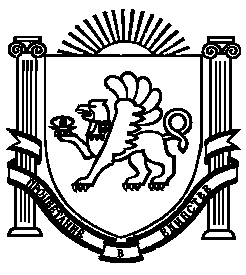 